АЗБУКА ИНСТРУМЕНТАПродажа строительного и промышленного оборудования.г. Новосибирск, ул.Бетонная, 2т. (383) 212-44-77, 212-41-77, факс: 362-05-36, 362-10-36www.stroika911.ru 2124177@mail.ru_________________________________________________________________________________Виброрейки профиль 180 мм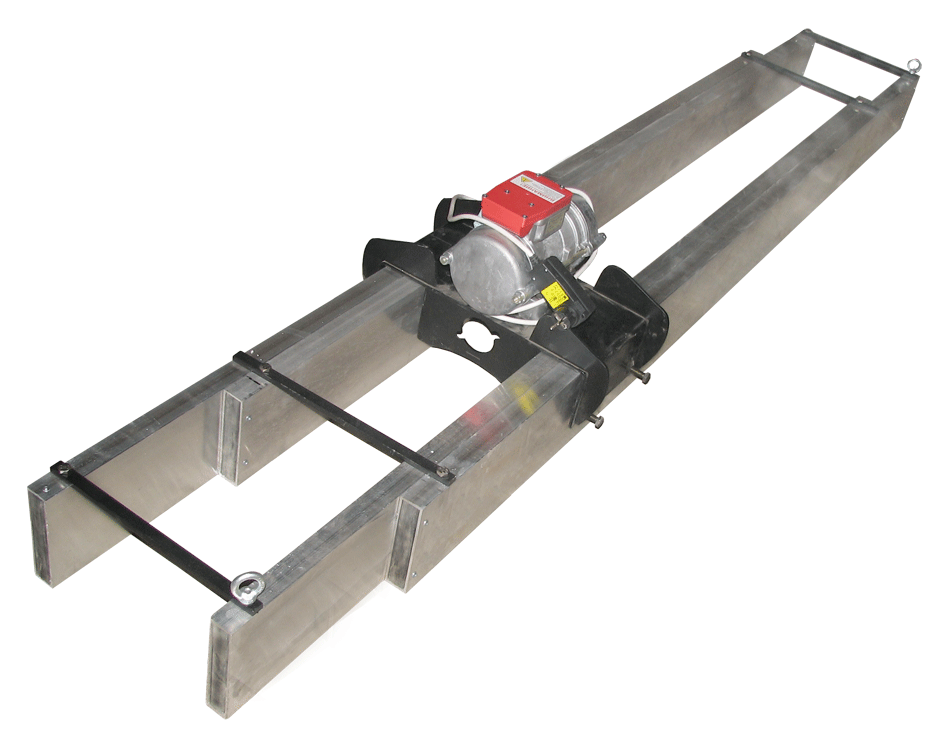 МодельМодельДлина, мДлина, мДлина, мДвигательМощность, кВт (л.с.)Масса, кгСтоимость, руб. Виброрейка жесткая, электроприводВиброрейка жесткая, электроприводВиброрейка жесткая, электроприводВиброрейка жесткая, электроприводВиброрейка жесткая, электроприводВиброрейка жесткая, электроприводВиброрейка жесткая, электроприводВиброрейка жесткая, электроприводВиброрейка жесткая, электроприводVmax 2 (220)Vmax 2 (220)Vmax 2 (220)222200,555123 840Vmax 3 (220)Vmax 3 (220)Vmax 3 (220)332200,556026 385Vmax 4 (220)Vmax 4 (220)Vmax 4 (220)442200,556934 175Vmax 5 (220)Vmax 5 (220)Vmax 5 (220)552200,557935740Vmax 6 (220)Vmax 6 (220)Vmax 6 (220)662200,558837 300Vmax 2 (42 или 380)Vmax 2 (42 или 380)Vmax 2 (42 или 380)2242 или 3800,555122 090Vmax 3 (42 или 380)Vmax 3 (42 или 380)Vmax 3 (42 или 380)3342 или 3800,556024 635Vmax 4 (42 или 380)Vmax 4 (42 или 380)Vmax 4 (42 или 380)4442 или 3800,556932 398Vmax 5 (42 или 380)Vmax 5 (42 или 380)Vmax 5 (42 или 380)5542 или 3800,557933 990Vmax 6 (42 или 380)Vmax 6 (42 или 380)Vmax 6 (42 или 380)6642 или 3800,558835 543Виброрейка телескопическая, электроприводВиброрейка телескопическая, электроприводВиброрейка телескопическая, электроприводВиброрейка телескопическая, электроприводВиброрейка телескопическая, электроприводВиброрейка телескопическая, электроприводВиброрейка телескопическая, электроприводВиброрейка телескопическая, электроприводВиброрейка телескопическая, электроприводVmax 2-3,5 (220)Vmax 2-3,5 (220)Vmax 2-3,5 (220)2-3,52-3,52200,557033 060Vmax 2,5-4,5 (220)Vmax 2,5-4,5 (220)Vmax 2,5-4,5 (220)2,5-4,52,5-4,52200,558041 430Vmax 3-5 (220)Vmax 3-5 (220)Vmax 3-5 (220)3-53-52200,558946 900Vmax 3,5-6 (220)Vmax 3,5-6 (220)Vmax 3,5-6 (220)3,5-63,5-62200,559949 884Vmax 4-7 (220)Vmax 4-7 (220)Vmax 4-7 (220)4-74-72200,5510853 740Vmax 5-8 (220)Vmax 5-8 (220)Vmax 5-8 (220)5-85-82200,5512761 010Vmax 2-3,5 (42 или 380)Vmax 2-3,5 (42 или 380)Vmax 2-3,5 (42 или 380)2-3,52-3,542 или 3800,557031 310Vmax 2,5-4,5 (42 или 380)Vmax 2,5-4,5 (42 или 380)Vmax 2,5-4,5 (42 или 380)2,5-4,52,5-4,542 или 3800,558039 680Vmax 3-5 (42 или 380)Vmax 3-5 (42 или 380)Vmax 3-5 (42 или 380)3-53-542 или 3800,558945 150Vmax 3,5-6 (42 или 380)Vmax 3,5-6 (42 или 380)Vmax 3,5-6 (42 или 380)3,5-63,5-642 или 3800,559948 130Vmax 4-7 (42 или 380)Vmax 4-7 (42 или 380)Vmax 4-7 (42 или 380)4-74-742 или 3800,5510851 990Vmax 5-8 (42 или 380)Vmax 5-8 (42 или 380)Vmax 5-8 (42 или 380)5-85-842 или 3800,5512759 350Виброрейка жесткая, с бензиновым двигателемВиброрейка жесткая, с бензиновым двигателемВиброрейка жесткая, с бензиновым двигателемВиброрейка жесткая, с бензиновым двигателемВиброрейка жесткая, с бензиновым двигателемВиброрейка жесткая, с бензиновым двигателемВиброрейка жесткая, с бензиновым двигателемВиброрейка жесткая, с бензиновым двигателемВиброрейка жесткая, с бензиновым двигателемVmax 2G222160 F или Honda160 F или Honda2,9 (4)5842 890 / 51 130Vmax 3G333160 F или Honda160 F или Honda2,9 (4)6845 440 / 53680Vmax 4G444160 F или Honda160 F или Honda2,9 (4)7753200 / 61 444Vmax 5G555160 F или Honda160 F или Honda2,9 (4)8654 800 / 63 036Vmax 6G666160 F или Honda160 F или Honda2,9 (4)9656 350 / 64 590Виброрейка телескопическая , с бензиновым двигателемВиброрейка телескопическая , с бензиновым двигателемВиброрейка телескопическая , с бензиновым двигателемВиброрейка телескопическая , с бензиновым двигателемВиброрейка телескопическая , с бензиновым двигателемВиброрейка телескопическая , с бензиновым двигателемВиброрейка телескопическая , с бензиновым двигателемВиброрейка телескопическая , с бензиновым двигателемВиброрейка телескопическая , с бензиновым двигателемVmax 2-3,5G2-3,52-3,52-3,5160 F или Honda160 F или Honda2,9 (4)7852 120 / 60 360Vmax 2,5-4,5G2,5-4,52,5-4,52,5-4,5160 F или Honda160 F или Honda2,9 (4)8760 500 / 68 730Vmax 3-5G3-53-53-5160 F или Honda160 F или Honda2,9 (4)9765 960 / 74 200Vmax 3,5-6G3,5-63,5-63,5-6160 F или Honda160 F или Honda2,9 (4)10669 940 / 77 180Vmax 4-7G4-74-74-7160 F или Honda160 F или Honda2,9 (4)11572 800 / 81 040Vmax 5-8G5-85-85-8160 F или Honda160 F или Honda2,9 (4)13480 160 / 88 400